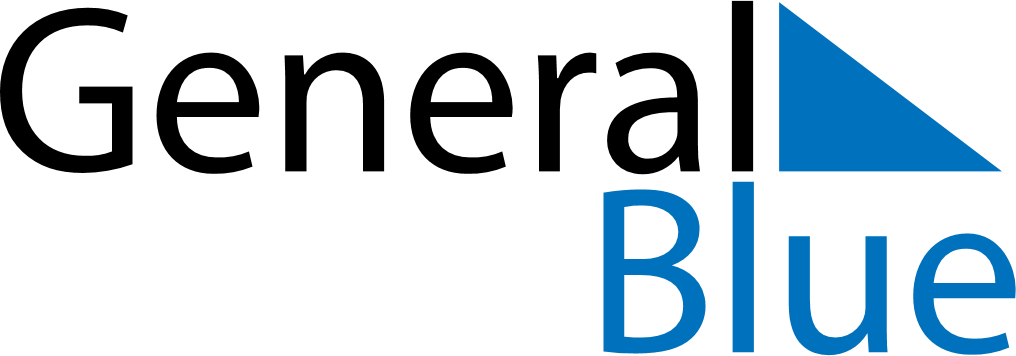 November 2027November 2027November 2027BelarusBelarusSundayMondayTuesdayWednesdayThursdayFridaySaturday12345678910111213October Revolution Day1415161718192021222324252627282930